Use pages 366 – 371 to help you answer the following questions.DEFINE:MID OCEAN RIDGE -  _________________________________________________________________SEA FLOOR SPREADING - _____________________________________________________________QUESTIONS:What did the topographic maps of the seafloor reveal?What happens during the process of seafloor spreading?Where is the oldest oceanic crust found?Where is the newest oceanic crust found?What does the theory of sea floor spreading provide?Name 4 types of evidence scientists use to support the theory of seafloor spreading?What is the mechanism that drives continental drift?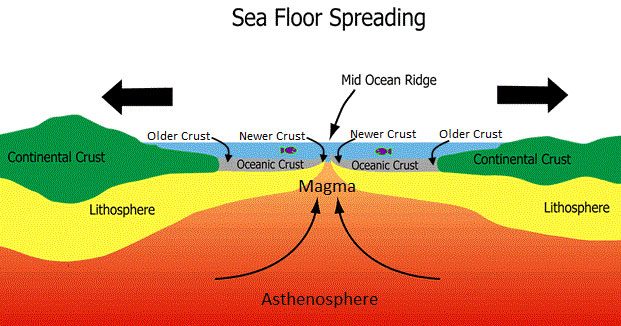 